Jací byli lidé, kteří se podíleli na vyvražďování Židů?Různí lidé pohlíželi na události, které prožívali, z různých úhlů pohledu.Když píšeme či mluvíme o minulosti, automaticky ji zároveň i hodnotíme. Zdroje: Browning, Ch. R.: Obyčejní muži. 101. záložní policejní prapor a „Konečné řešení“ v Polsku. Praha, Argo 2002.________________________________________________________Text č. 1„V polovině března 1942 bylo ještě naživu přibližně 75–80 % všech obětí holocaustu. O pouhých jedenáct měsíců později, v polovině února 1943, byl tento poměr přesně opačný. Hlavní fáze holocaustu se vyznačovala krátkou, intenzivní vlnou masového vraždění, jejímž těžištěm bylo Polsko. Aby byli nacisté schopni v tak krátké době zabít tolik Židů, museli ‚do služby‘ povolat velké množství Němců. Dne 13. července 1942 v časných ranních hodinách bylo zhruba 500 příslušníků 101. záložního praporu německé pořádkové policie působící v městě Biłgoraj vzbuzeno. Byli to muži většinou dělnického původu, ve středních letech, průměrně kolem 40 let věku a pocházeli z Hamburku, který měl pověst města relativně málo zasaženého nacistickou ideologií. Protože byli považováni za příliš staré na to, aby byli užiteční v armádě, byli místo toho povoláni do pořádkové policie. Většinou to byli úplní nováčci, kteří ještě nezískali žádné zkušenosti na územích obsazených Německem. Do Polska přijeli před necelými třemi týdny. Když onoho letního dne nastupovali na korby přistavených nákladních automobilů, byla ještě úplná tma. Vyjížděli na svou první velkou akci, třebaže jim zatím nikdo neřekl, co je čeká.“ Úkoly k textu č. 1:Text č. 2„Když byli na místě ve vesnici Józefów, kde žilo asi 1500 Židů, shromáždili se kolem svého velitele, třiapadesátiletého policisty z povolání majora Wilhelma Trappa. Trapp byl bledý a nervózní, hlas měl roztřesený a v očích slzy, očividně se snažil při proslovu ovládnout své city: Prapor dostal hrozně nepříjemný úkol, vysvětloval zajíkavě. Jemu samotnému se to vůbec nelíbilo, bylo to velmi politováníhodné, ale rozkaz přišel z nejvyšších míst. Jeho provedení snad policistům usnadní, když si vzpomenou na bomby, které v Německu padají na jejich ženy a děti. Židé také vyprovokovali zapojení Ameriky do války, které Německu uškodilo, a také jsou ve spojení s partyzány, snažil se Trapp svým podřízeným dodat odvahy, než přešel k věci. Práceschopní židovští muži musejí být odděleni od ostatních a budou odvezeni do pracovního tábora. Zbylé Židy – ženy, děti a starce – prapor na místě zastřelí.Potom udělal výjimečnou nabídku: kdokoli ze starších mužů, kdo se na ten úkol necítí, může vystoupit. Trapp se odmlčel a po několika okamžicích jeden příslušník 3. roty, Otto-Julius Schimke, vystoupil z řady. Kapitán Hoffmann (…) zuřil, že právě jeden z jeho mužů jako první narušil soudržnost. Ale Trapp jej přerušil a když vzal Schimkeho pod svou ochranu, asi deset nebo dvanáct dalších mužů také vystoupilo z řady.“Úkol k textu č. 2:Text č. 3„Střílení lidí se mi tak příčilo, že jsem čtvrtého muže netrefil. Už jsem prostě nemohl dál přesně mířit. Najednou se mně zatočila hlava a z místa popravy jsem utekl. (…) Nešlo o to, že jsem nemohl už přesně mířit, spíše o to, že po čtvrté jsem úmyslně mířil vedle. Potom jsem odběhl do lesa, musel jsem se vyzvracet a posadil jsem se ke stromu. (…) Dnes mohu říct, že jsem byl nervově úplně vyřízený. Myslím, že jsem zůstal sám v lese asi dvě až tři hodiny.“Text č. 4„Požádal jsem o vystřídání zvlášť proto, že můj soused střílel tak nemožně. Zřejmě pokaždé namířil zbraň moc vysoko, což mělo za následek strašná zranění jeho obětí. V mnoha případech se utrhly zadní části hlav obětí a mozek se rozstříkl do všech stran. (…)“Úkoly k textům č. 3 a 4:Text č. 5„Myslel jsem si, že situaci zvládnu a že Židé i beze mě stejně svému osudu neuniknou. (…) Musím po pravdě říct, že tehdy jsme o tom vůbec nepřemýšleli. Až po mnoha letech si někteří z nás skutečně uvědomili, co se tehdy stalo. (…) Až mnohem později mě poprvé napadlo, že to nebylo správné.“Text č. 6„Pokoušel jsem se, a bylo to možné, zabíjet jen děti. Bylo to tak, že matky vodily děti za ruku. Můj soused pak zastřelil matku a já jsem zastřelil dítě, které k ní patřilo, protože jsem si to odůvodnil, že to dítě nebude moci bez matky přece žít. Pro mé vlastní svědomí mělo být, abych tak řekl, uklidňující, že jsem vysvobozoval děti, které nebyly schopny žít bez matky.“Úkoly k textům č. 5 a 6:Odpověz na badatelskou otázku:Co jsem se touto aktivitou naučil(a):……………………………………………………………………………………………………………………………………………………………………………………………………………………………………………………………………………………………………………………………………………………………………… Autor: Roman Göttlicher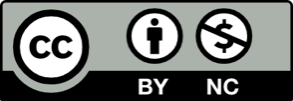 Toto dílo je licencováno pod licencí Creative Commons [CC BY-NC 4.0]. Licenční podmínky navštivte na adrese [https://creativecommons.org/choose/?lang=cs].Kdy probíhala hlavní fáze holocaustu?Jaké informace ses dozvěděl o příslušnících 101. záložního policejního praporu (např. věk, povolání, atd.)?Bonusový úkol: kolik Židů během hlavní fáze přibližně zahynulo? Proč podle tvého názoru tak málo policistů využilo nabídku majora Trappa?Pro nezvládnutí prvních poprav policisté uváděli tyto důvody:Jak se policisté obhajovali po letech před soudem?Jací byli lidé, kteří se podíleli na vyvražďování Židů?